ANGLEŠČINA   9. razred  heterogena skupina                            učiteljica: Helena Gregorič                                                                                       elektronski naslov: helena.gregoric@guest.arnes.si                                             telefon: 031 395 010      rok za oddajo:   petek, 15 .5. 2020    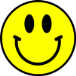 HELLO EVERYBODY! POZDRAVLJENI V SEDMEM TEDNU UČENJA NA DALJAVO. TA TEDEN  BO NAMENJEN PRIPRAVI NA OCENJEVANJE ZNANJA. PRIPRAVILI BOSTE BESEDILO IN VIDEO POSNETEK SVOJEGA NASTOPA.TEDEN 7  (4.5.- 8.5.2020)MY BEST FRIEND - - priprava besedila s slikovnim materialom in video predstavitev 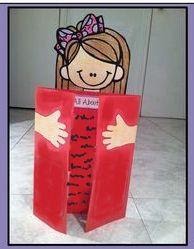 1. Nariši in iz papirja (najboljši je karton) izdelaj svojega prijatelja. Pobarvaj ga/ jo, izreži, prilepi na karton, če si ga narisal na običajen papir, uporabi domišljijo, naj nastane zabavna podoba - lahko tudi karikatura enega od tvojih prijateljev v velikosti vsaj A4.2.  Opiši in predstavi ga. Ni potrebno, da uporabiš njegovo ime. Zapiši njegove dobre in slabe lastnosti, vsako zapisano lastnost tudi z eno ali več povedmi obrazloži.  Končno besedilo mora vsebovati od 80  do 100 besed.Primer, kako obrazložiš: My  friend is sometimes very COMPETITIVE. He usually wants to win every game, every competition. He really pushes himself to succeed or to become better than others.  Pomagaj si z idejami iz učbenika (stran 118 – 121)  in  delovnega zvezka (stran 104 -108).3. Na glas vadi pripovedovanje o svojem prijatelju. Pripoveduj razločno in počasi. Ko boš s tem zadovoljen, se posnemi in mi pošlji  video posnetek, lastnoročno napisano besedilo in fotografijo izdelka. Izdelek shrani, saj ga boš prinesel v šolo, ko bo ministrstvo odredilo vrnitev devetošolcev v šolo. Časa za pripravo je 14 dni, kar je veliko, zato pričakujem, da vas bo večina z nalogo končala že prej. Ko bo naloga pripravljena, jo pošljite in ne čakajte na 15.5.2020 – to je le zadnji dan za oddajo.                                               USPEŠNO DELO!                 GOOD LUCK!